REPUBLIC OF RWANDA                                              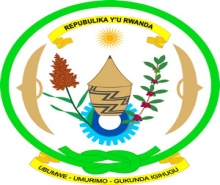 NATIONAL INTELLIGENCE AND SECURITY SERVICE	DIRECTORATE GENERAL OF IMMIGRATION AND EMIGRATIONB.P.  6229  KIGALI      1.     NAME…………………………………………OTHER RNAMES ...…………………………………........SEX :  MALE                    FEMALEFATHER’S NAMES:………………..……………….……MOTHER’S NAMES……………………...........PLACE AND DATE OF BIRTH:……………………………………………………………………………..NATIONALITY:………………………………………………………………………………………………MARITAL STATUS : Single:                Married:                      Widow(er):     :           Divorced:                     DATE THE APPLICANT LEFT RWANDA…………………………………………………………………  SPOUSE'S NAMES (LEGALLY):……………………………………………………………………………. DATE AND PLACE OF MARRIAGE……………………………………………………………………….PROFESSION : .….………………….……..……………................................................................................HIGHT; ………………………………………………………………………………………………....……..RESIDENCE :  ..………………………………...............................................................................................NATIONALITY TO BE GRANTED:.………………………………………………………………………..CURRENT TEL. NO.:  ……………………………………………………………………………………….CURRENT E-MAIL………………………………………………………………………………………….DONE AT ………………… ON .........../ ………../ ………..APPLICANT’S  SIGNATURE                                                         		    MIGRATION OFFICERAND NAME                                                               			                 SIGNATURE AND NAME………………………..……………..